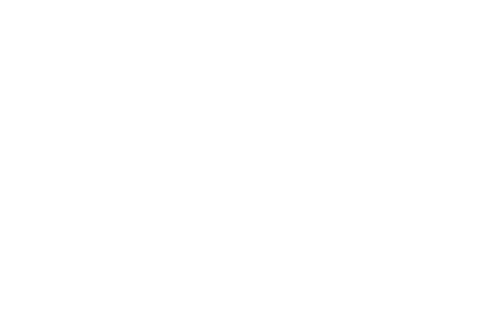 EUSDR Priority Area 2 
Steering Group membersNominated Steering Groups members by National CoordinatorsOther Steering Group membersCountryNameFunctionInstitutionEmailAdditional contactsAustriaKatharina Magdalena PepperMinistry for Climate Action, Environment, Energy, Mobility, Innovation and Technologykatharina.pepper@bmk.gv.atBosnia and HerzegovinaSanja Kapetina		Senior AdvisorMinistry of Foreign Trade and Economic Relations sanja.kapetina@mvteo.gov.baElectricity System DevelopmentAdmir SoftićMinistry of Foreign Trade and Economic Relations admir.softic@mvteo.gov.baBulgariaVeneta Tzvetkova Ministry of Energyv.tzvetkova@me.government.bgKalina KolevaMinistry of Energyk.koleva@me.government.bgCroatiaBoris Martinez	Ministry of Environment and Energy	boris.martinez@mzoe.hrCzech-RepublicZuzana ŠimicováPA 2 Coordinator Ministry of Industry and Tradesimicova@mpo.czVít FenclAdvisor Ministry of Industry and Tradefencl@mpo.czHana Rambousková	Head of UnitMinistry of Industry and Traderambouskova@mpo.czLukáš LukačovičOffice of the Government of the Czech Republiclukacovic.lukas@vlada.czGermany Baden-WürttembergJohanna BambergerMinistry of the Environment, Climate Protection and the Energy Sectorjohanna.bamberger@um.bwl.deBavariaMaximiliane SchmiedmayerBavarian State Ministry of Economic Affairs, Regional Development and Energymaximiliane.schmiedmayer@stmwi.bayern.deBasic Issues of Renewable EnergiesHungaryAnnamária NádorPA 2 CoordinatorMinistry of Foreign Affairs and Tradeannamaria.nador@mfa.gov.huÁgnes BarberPAC 2 TeamMinistry of Foreign Affairs and Tradeagnes.barber@mfa.gov.huZsuzsa Bálintné VörösExternal Advisor  Ministry of Foreign Affairs and Tradezsvoros@mfa.gov.huMoldovaMircea Păscăluță				State SecretaryMinistry of Infrastructure and Regional Developmentmircea.pascaluta@midr.gov.md+373 22 260 657MontenegroVelibor SinanovićMinistry of Economyvelibor.sinanovic@ee-me.orgRomaniaCosmin Crişan		Ministry of Economy, Energy and Business Environmentcosmin.crisan@energie.gov.roSerbia Biljana Ramić		Head of DivisionMinistry of Mining and Energybiljana.ramic@mre.gov.rs‎	Strategic Planning+381 11 360 4518Vesna SimićDeputy member, HeadMinistry of Mining and Energyvesna.simic@mre.gov.rsDivision for RE+381 11 360 4487Antonela SolujićDeputy member, HeadMinistry of Mining and Energyantonela.solujic@mre.gov.rsDivision for EE +381 11 360 4422SlovakiaRoman Murgaš Ministry of Economyroman.murgas@mhsr.sk+421 2 4854 2215SloveniaMarko CerarMinistry of Infrastructuremarko.cerar@gov.si+386 14787494UkraineOlena Ivanova		Ministry of Energy of Ukraineelen@mev.gov.uaNameFunctionInstitutionCountryEmailAdditional contactsVjekoslav JukicMinistry of EconomyCroatiavjekoslav.jukic@mingo.hrOndrej MatousekOffice of the Government of the Czech RepublicCzech Republicmatousek.ondrej@vlada.czAnke Obenland-SpyraSenior policy advisorMinistry of the EnvironmentGermany anke.obenland-spyra@um.bwl.deRobert GötzHeadBavarian Ministry of Economic Affairs, Regional Development and EnergyGermanyrobert.goetz@stmwi.bayern.de Basic Issues of Renewable Energies DivisionMilica ŠćepovićMinistry of Economy of MontenegroMontenegromilica.scepovic@mek.gov.meOleg SusakMinistry of Economic Development and TradeUkraineoleg.susak@mev.gov.uaRostislav TomenchukUkrainer.tomenchuk@uiip.org.uaVitaliy KushnirovMinistry of Economic DevelopmentUkrainevitaly.kushnirov@mev.gov.uaJohan MagnussonTeam leader - Danube and Baltic Sea RegionsEuropean Commission / DG REGIOBelgiumjohan.magnusson@ec.europa.euKatharina LenzDanube Strategy PointAustriakatharina.lenz@eusdr-dsp.eu